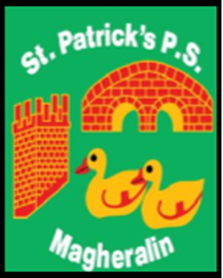 2nd November 2020Dear ParentsIt is great to see our children and our staff back at school after the extended holiday break, the intention of which was to curb the infection rate of Covid-19 in communities.Covid-19 can impact a school and the surrounding community, very quickly if we do not act promptly upon the onset of symptoms and with due regard to social distancing and hygiene measures.In line with Public Health Agency Guidance, your child should not attend school if he/she displays any symptoms of the virus, including • a high temperature 
• a new, continuous cough 
• anosmia - the loss or a change in your normal sense of smell (it can also affect your sense of taste)Should your child become symptomatic throughout the school day you will be telephoned and asked take your child home from school immediately. Please ensure that you have arrangements in place for your child to be picked up from school promptly should they become unwell.All symptomatic pupils and staff are expected to follow PHA advice and obtain a test for COVID-19. You can contact the PHA team on 0300 555 0119.If we have a confirmed case of Covid-19 this can lead to the closure of a class or classes and children needing to isolate for 14 days.Please further note that in circumstances where we are unable to arrange teaching cover due to staff shortages/absences, we may have to ask a class or classes to remain at home. This will be a last resort action.As per guidance we ask that parents remain cautious when on the school premises. We ask that everyone is highly mindful of the rules surrounding social distancing and gathering on the school site. We ask also that, where possible, facemasks are worn.Measures in place are to protect our school community and to ensure the safety and well-being of everyone. We thank everyone for their support to date. By working together, we can stay together.May God and St. Patrick protect us all.Your sincerelyMrs M McGrath